Curriculum vitaeName: Dr.Teena Rajan Address: Vandanam, Thevally P.O. , Kollam, Kerala Email:teenarajan97@gmail.com Mobile: +91 8547079700, 9840596194Date of Birth: 14 September, 1990 Marital status: Married                       Spouse: Dr. Jijo Varghese    Occupation: Consultant Medical GastroenterologistTotal Experience in Clinical Medicine: 7 yearsTotal experience in Clinical Oncology:6 yearsSpecial Interests:  Breast & Gynaec oncology, GI and Thoracic oncology, Haemato-oncologyFirst Runner up in TAMPOS Genius Medal Exam 2023Second runner up for the national level ISMPO-Torrent young scholar award in medical oncology (TYSA) 2022First prize winner for zonal round of ISMPO-Torrent young scholar award in medical oncology(TYSA) 2022First prize winner of ISMPO-ISO Quiz 2022TAMPOS annual conference, January 2023: Quality of life and psychological morbidity in cancer patients during the covid pandemic.ISMPO-ISO Annual conference, October 2022: Prevalence of PIK3CA in metastatic breast cancer patients and outcomeISMPO-ISO annual conference, October 2022: Quality of life and psychological morbidity in cancer patients during the covid pandemic.AROI Kerala chapter state meeting November 2019: A clinicopathological study on advanced squamous cell lung cancerEuropean lung cancer congress, Copenhagen, March-April 2023 (Combined conference of ESMO,ESTRO,IASLC,ESTS): A comparative study of gemcitabine cisplatin vs paclitaxel carboplatin chemotherapy in advanced squamous cell lung cancer from a tertiary cancer care centre in South India.ISMPO annual conference February 2021: A retrospective data of clinicopathological features and outcomes in GIST ISMPO annual conference February 2021: A rare and challenging case of wilms tumour in a two day old neonate.Indian cancer congress Mumbai,  November, 2023:  Real world outcomes of acute leukemia treated at a government tertiary centre without HSCT Indian cancer congress, Mumbai, November 2023:A nine year story of treatment refractory recurrent ovarian cancerClinicopathological features and outcomes of GIST-A 5 year retrospective data from a tertiary cancer care centre in South India. Published in European journal of molecular and clinical medicine,2022,1 volume 9,issue 3, pages 10728-10732Wilms tumour in a two day old neonate: A rare and challenging case: Indian journal of case report,January 2023,https://mansapublishers.com/index.php/ijcr/article/view/3710A comparative study of gemcitabine-cisplatin vs paclitaxel-carboplatin chemotherapy in advanced squamous cell lung cancer from a tertiary cancer care centre in South India. Published in Journal of thoracic oncology, Volume18, No.4S, April 2023. Abstract ID:57P, ELCC. Page S74Quality of life and psychological morbidity in cancer patients receiving anticancer therapy during the covid pandemic. Published in Cancer therapy and oncology international journal, Volume 24, Issue 4, July 2023ALK negative inflammatory myofibroblastic tumour of small intestine with paraneoplastic syndrome and liver metastasis:A diagnostic and therapeutic challenge. Published in Journal of international Case reports, August2023Volume 2,issue 3 page 205-207 PERSONAL INFORMATION: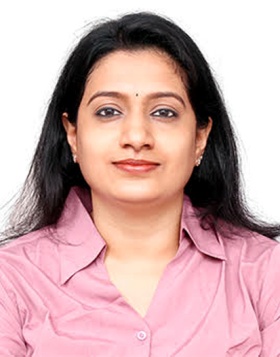 CAREER SYNOPSIS:AFFILIATIONS:AFFILIATIONS:AFFILIATIONS:AFFILIATIONS:AFFILIATIONS:OrganizationDesignationDepartmentFrom DateTo DateTo DateGovernment Stanley Medical College, Chennai,TamilnaduDM resident traineeMedical OncologyDecember 2020December 2023December 2023Government Medical College&Hospital, Thiruvananthapuram, KeralaSenior ResidentRadiation OncologyOctober 2020December 2020December 2020GovernmentMedical College&Hospital, Thiruvananthapuram, KeralaMD resident traineeRadiation OncologyMay 2017September 2020September 2020Pushpagiri Institute of Medical Sciences and researchcenter ThiruvallaMBBS InternRotatory Internship in all clinical departmentsJanuary 2015 February 2016February 2016AWARDS AND RECOGNITION:PAPER PRESENTATIONS:POSTER PRESENTATIONS:PUBLICATIONS: